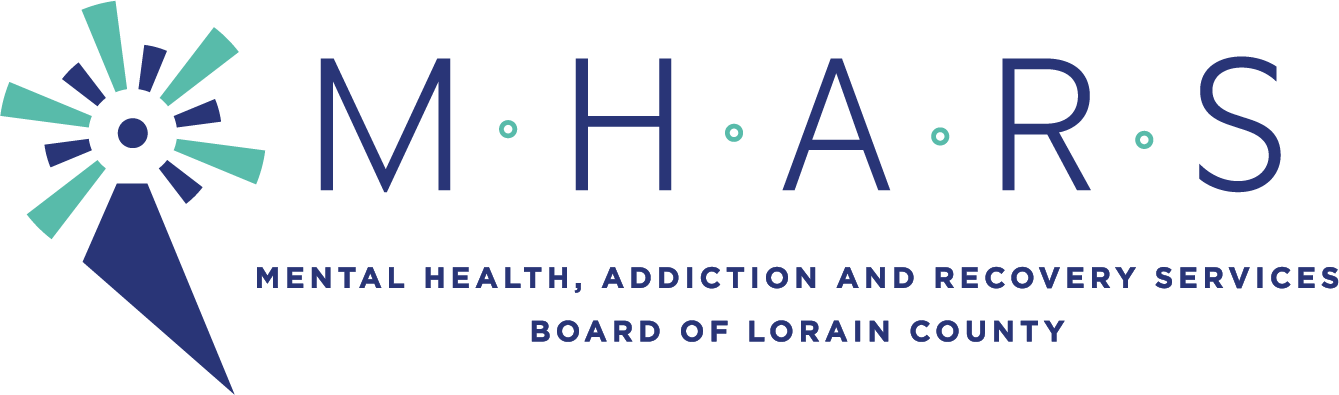 Topic: MHARS Governance Committee meetingTime: Apr 14, 2021 05:30 PM Eastern Time (US and Canada)AGENDACommittee Members:  David Ashenurst (Chief Governance officer), David DiTullio, Inez James, Karen McIlwaine, Hope Moon (ex-officio), Daniel Urbin Expected Staff:  Elaine Georgas, Patrice McKinneyCall to OrderContinued review of consent agenda process (Attachments 1, 2, 3, 4)Conflict of Interest Policies (Attachments 5, 6, 7, 8, 9, and Exhibit A)(New Standing Agenda Item): New BusinessStatus of CLAS training as Board Members’ educational training this fiscal yearDetermine Consent Agenda itemsDetermine Next Meeting Date and Time